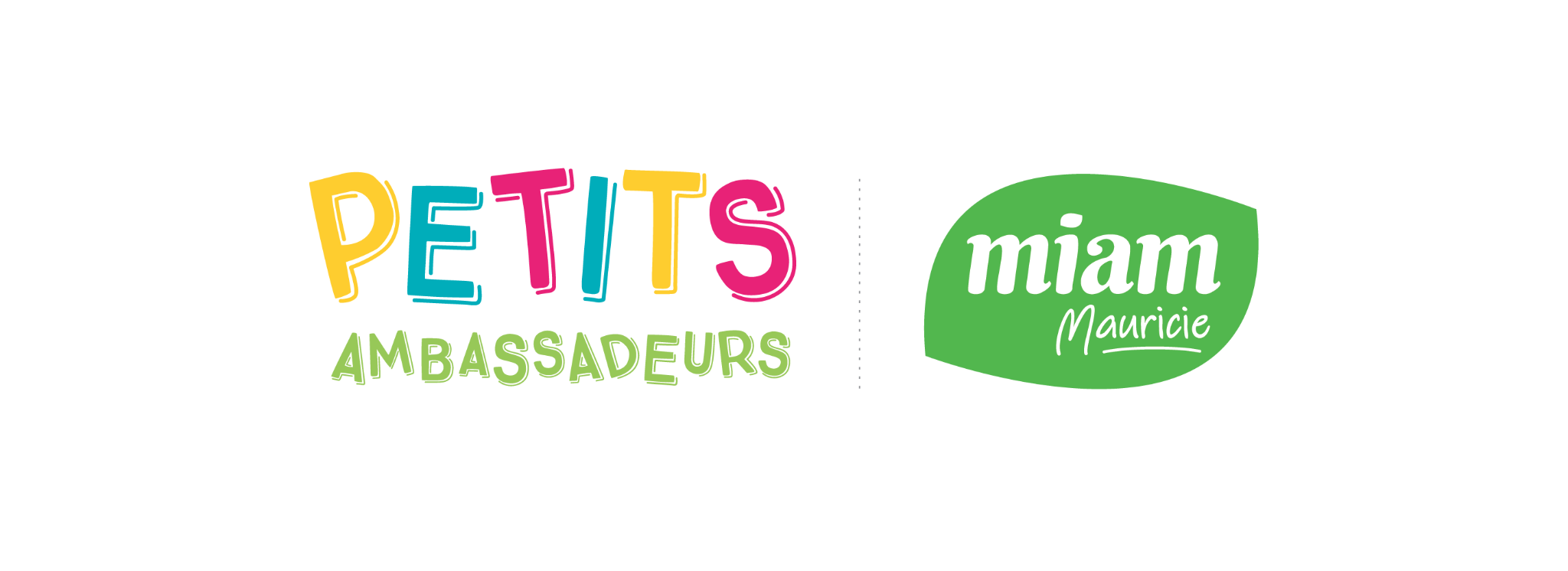 APPEL À PROJETSAVRIL 2023 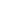 Répondre à toutes les rubriques du document. Vous pouvez allonger les zones de texte prévues. L’utilisation du masculin dans le texte, conforme à l’usage, ne vise qu’à son allégement stylistique.Acheminez votre demande de financement AVANT LE 12 MAI 2023 
en FORMAT WORD par courriel àmarie-eve@pdaam.ca Réservé au comité d’analyse:Réservé au comité d’analyse:Date de réception :No de dossier :Section 1 : titre du projetCliquez ici pour entrer du texte.Section 2 : identification du SGÉE / CPESection 2 : identification du SGÉE / CPESection 2 : identification du SGÉE / CPESection 2 : identification du SGÉE / CPESection 2 : identification du SGÉE / CPESection 2 : identification du SGÉE / CPESection 2 : identification du SGÉE / CPENom du SGÉE / CPE :Nom du SGÉE / CPE :Nom du SGÉE / CPE :Cliquez ici pour entrer du texte.Cliquez ici pour entrer du texte.Cliquez ici pour entrer du texte.Cliquez ici pour entrer du texte.Statut du demandeur:Statut du demandeur:Cliquez ici pour entrer du texte.Cliquez ici pour entrer du texte.Cliquez ici pour entrer du texte.Cliquez ici pour entrer du texte.Cliquez ici pour entrer du texte.Adresse :Adresse :Cliquez ici pour entrer du texte.Cliquez ici pour entrer du texte.Cliquez ici pour entrer du texte.Cliquez ici pour entrer du texte.Cliquez ici pour entrer du texte.Ville : Cliquez ici pour entrer du texte.Cliquez ici pour entrer du texte.Cliquez ici pour entrer du texte.Cliquez ici pour entrer du texte.Code postal :Cliquez ici pour entrer du texte.Nom de la personne responsable :Nom de la personne responsable :Nom de la personne responsable :Cliquez ou appuyez ici pour entrer du texte.Cliquez ou appuyez ici pour entrer du texte.Cliquez ou appuyez ici pour entrer du texte.Cliquez ou appuyez ici pour entrer du texte.Fonction : Fonction : Cliquez ici pour entrer du texte.Cliquez ici pour entrer du texte.Téléphone :Téléphone :Cliquez ici pour entrer du texte. Courrier électronique :Courrier électronique :Courrier électronique :Cliquez ici pour entrer du texte.Cliquez ici pour entrer du texte.Cliquez ici pour entrer du texte.Cliquez ici pour entrer du texte.Petits Ambassadeurs de la Mauricie:Petits Ambassadeurs de la Mauricie:Petits Ambassadeurs de la Mauricie:Mon SGÉE / CPE fait partie de la démarche: ☐Mon SGÉE / CPE s’engage à débuter la démarche:☐Mon SGÉE / CPE fait partie de la démarche: ☐Mon SGÉE / CPE s’engage à débuter la démarche:☐Mon SGÉE / CPE fait partie de la démarche: ☐Mon SGÉE / CPE s’engage à débuter la démarche:☐Mon SGÉE / CPE fait partie de la démarche: ☐Mon SGÉE / CPE s’engage à débuter la démarche:☐Section 3 : montant demandé et durée du projetMontant demandé :       Cliquez ici pour entrer du texte.Le projet devrait s’échelonner de :         début :  AA/MM/JJ       au       fin :   AA/MM/JJSection 4 : critères d’admission Section 4 : critères d’admission Le projet s’inscrire en complémentarité et non en substitution aux sources de financement privées ou autres fonds ou programmes gouvernementaux pour lesquels le projet serait admissible ;☐Le projet doit répondre à un des trois objectifs d’accréditation des Petits ambassadeurs.☐Le SGÉE doit avoir la volonté/capacité de faire partie de la cohorte Petits ambassadeurs de la Mauricie.☐Section 5 : Description du projet*description, but visé, nombre d'enfants rejoints, perspectives d'intégration à long terme, etc.Cliquez ici pour entrer du texte.Section 6 : objectifs du projet*en lien avec la saine alimentation, le développement global de l'enfant et l'alimentation responsable en référence au Cadre Gazelle et Potiron ; Accroître l'intégration d'aliments régionaux; Favoriser l’intégration de stratégie éducatives agroalimentaire.Cliquez ici pour entrer du texte.Section 7 : activités prévues et calendrier détaillé de réalisation 
*étapes à franchir, échéancier, etc.Section 7 : activités prévues et calendrier détaillé de réalisation 
*étapes à franchir, échéancier, etc.Description des activités (étapes à franchir)Date de réalisationCliquez ou appuyez ici pour entrer du texte.Inscrivez une dateCliquez ou appuyez ici pour entrer du texte.Inscrivez une dateCliquez ou appuyez ici pour entrer du texte.Inscrivez une dateCliquez ou appuyez ici pour entrer du texte.Inscrivez une dateCliquez ou appuyez ici pour entrer du texte.Inscrivez une dateSection 8 : Ressources impliquées*rôles de l'équipe du service de garde, contribution du milieu, parents, partenaires, etc.Cliquez ici pour entrer du texte.Section 9 : résultats attendus / indicateurs de performance*impacts du projet : expliquer comment ce montant sera un levier pour votre milieu; augmentation de l’achat alimentaire de la région; créer des opportunités de maillage avec des entreprises agroalimentaires .Cliquez ici pour entrer du texte.Section 10 : Liste des organismes ou partenaires associés à la réalisation du projet s’il y a lieuCliquez ici pour entrer du texte.Section 11 : Structure de coûts et de financement * joindre un document excel détaillant les dépenses et expliquant à quoi servirait exactement le financement demandéSection 11 : Structure de coûts et de financement * joindre un document excel détaillant les dépenses et expliquant à quoi servirait exactement le financement demandéSection 11 : Structure de coûts et de financement * joindre un document excel détaillant les dépenses et expliquant à quoi servirait exactement le financement demandéSection 11 : Structure de coûts et de financement * joindre un document excel détaillant les dépenses et expliquant à quoi servirait exactement le financement demandéSection 11 : Structure de coûts et de financement * joindre un document excel détaillant les dépenses et expliquant à quoi servirait exactement le financement demandéSection 11 : Structure de coûts et de financement * joindre un document excel détaillant les dépenses et expliquant à quoi servirait exactement le financement demandéCOÛTSCOÛTSFINANCEMENTFINANCEMENTFINANCEMENTFINANCEMENTDescription de la dépenseMontant$SourceContribution(biens etservices)Montant $%Cliquez iciCliquez iciPDAAMCliquez iciCliquez iciCliquez iciCliquez iciCliquez iciCliquez iciCliquez iciCliquez iciCliquez iciCliquez iciCliquez iciCliquez iciCliquez iciCliquez iciCliquez iciCliquez iciCliquez iciCliquez iciCliquez iciCliquez iciCliquez iciCliquez iciCliquez iciCliquez iciCliquez iciCliquez iciCliquez iciCliquez iciCliquez iciCliquez iciCliquez iciCliquez iciCliquez iciCliquez iciCliquez iciCliquez iciCliquez iciTOTALCliquez iciTOTALMax 10%Cliquez ici100%Section 12 : Documents à joindre (cliquez vis-à-vis « choisir un élément » et faites votre choix)Section 12 : Documents à joindre (cliquez vis-à-vis « choisir un élément » et faites votre choix)Section 12 : Documents à joindre (cliquez vis-à-vis « choisir un élément » et faites votre choix)Minimalement 2 soumissions pour les dépenses de 1 000$ et plus☐AA/MM/JJBudget détaillé ☐AA/MM/JJRésolution du CA de l’organisme promoteur identifiant la personne autorisée à signer un protocole avec le gestionnaire de l’entente☐AA/MM/JJListe des membres du groupe de travail responsable du projet (optionnel)☐AA/MM/JJAutre document que le demandeur juge utile de joindre☐AA/MM/JJSection 13 : Signature du responsableCliquez iciDate: AA/MM/JJ